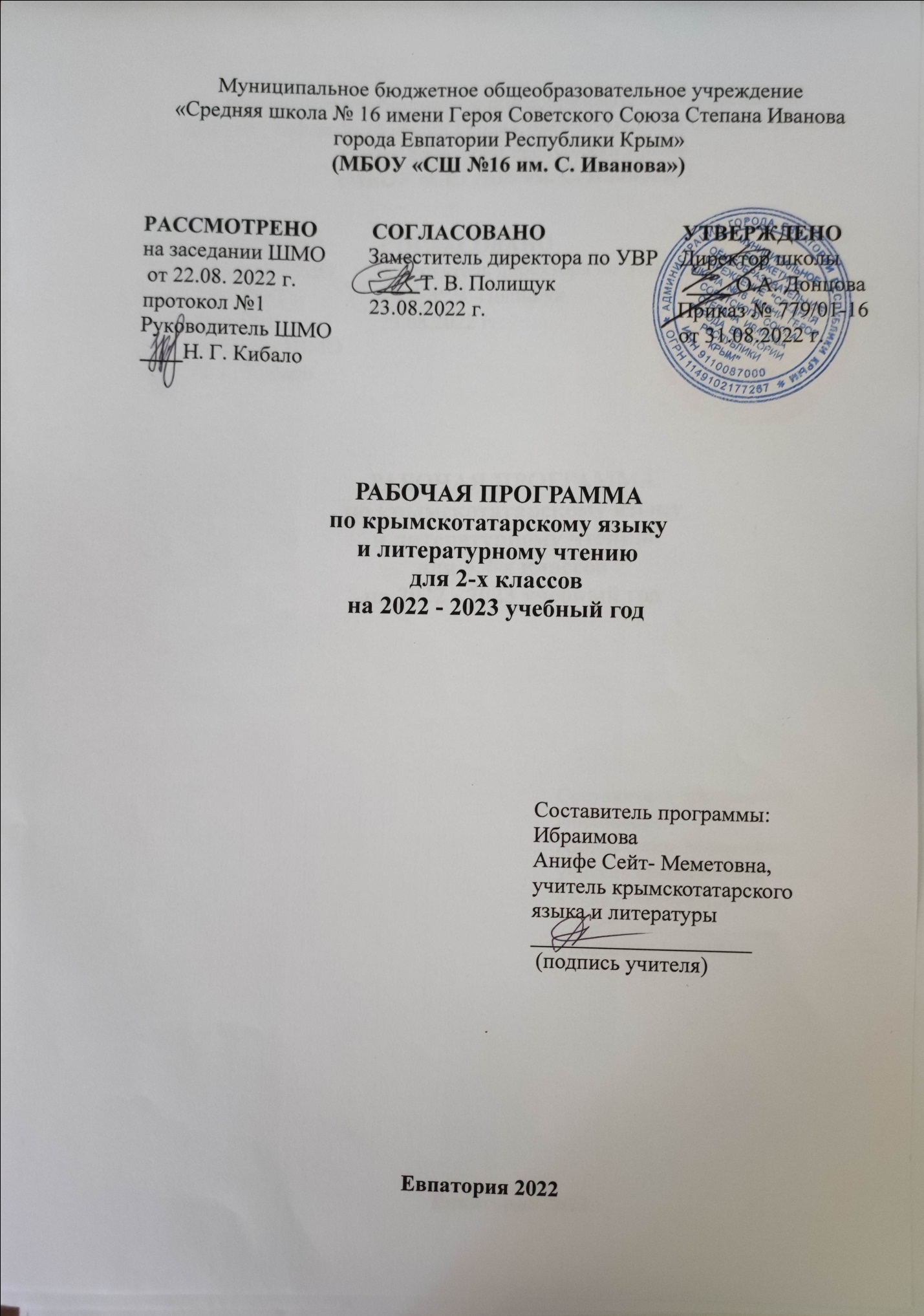 Образовательный стандарт: Федеральный государственный образовательный стандарт начального общего образования, утвержденный приказом Министерства образования и науки РФ № 373 от 06.10.2009 г. (с изменениями от 31.12.2015 г. №1576).Рабочая программа «Крымскотатарский язык и литературное чтение» для 2-ых классов составлена на основе Примерной образовательной программы «Крымскотатарский язык (неродной)» для общеобразовательных организаций Республики Крым под редакцией А.С. Аблятипова. Одобрена решением федерального учебно-методического объединения по общему образованию (протокол от 20 мая 2015 г. № 2/15) .Программа обеспечена следующим учебным пособием: Мамутова М.Р. Крымскотатарский язык (неродной): 2 кл.: учебное пособие для  общеобразовательных  организаций с обучением на русском и крымскотатарском языках. -   М.: Просвещение, 2017. – 171 с.Планируемые результаты изучения учебного предмета в 2-ом классе Личностные результаты:-  осознание себя гражданином многонационального государства;- формирование ценностного отношения к своей малой Родине, семейным традициям, родному языку;- формирование элементарных представлений о мире как многоязычном и поликультурном сообществе, об эстетических и художественных ценностях культуры крымскотатарского народа;- формирование элементарных представлений о моральных нормах и правилах нравственного поведения, в том числе об этических нормах взаимоотношений в семье, классе, школе, а также между носителями разных культур;- формирование доброжелательного отношения к другим участникам учебной и игровой деятельности на основе этических норм;- формирование уважительного отношения к иному мнению и культуре других народов;- осознание языка как основного средства общения между людьми;- знакомство с языком через детский фольклор, произведения крымскотатарских поэтов, традиции народа.Метапредметные результаты:- развитие умения взаимодействовать с окружающими, выполняя разные роли в пределах речевых потребностей и возможностей младшего школьника;- развитие коммуникативных способностей школьника, умение выбирать адекватные языковые и речевые средства для успешного решения элементарной коммуникативной задачи;- формирование умений использовать крымскотатарский язык с целью поиска различной информации, умения составлять диалог на заданную тему;- развитие познавательной, эмоциональной и волевой сфер младшего школьника;- формирование мотивации к изучению крымскотатарского языка.Предметные результаты:- формирование понятия о крымскотатарском языке как части национальной культуры народа;- овладение начальными представлениями о нормах крымскотатарского языка (орфографическими, лексическими, грамматическими), вести элементарный этикетный диалог;- приобретение начальных навыков общения в устной и письменной форме с носителями крымскотатарского языка на основе своих речевых возможностей и потребностей, освоение правил речевого и неречевого поведения;- освоение начальных лингвистических представлений, необходимых для овладения на элементарном уровне устной и письменной речью на крымскотатарском языке, расширение лингвистического кругозора;- формирование умений применять орфографические и пунктуационные правила в объеме изученного материала, находить, сравнивать, классифицировать звуки, буквы, части речи (без использования терминов);  В результате обучения во 2-ом  классе ученик должен научиться:- понимать на слух речь учителя, одноклассников, основное содержание облегченных, доступных по объему текстов с опорой на зрительную наглядность;- знать определенный набор лексики по темам программы;- понимать основную мысль услышанного;- извлекать конкретную информацию из услышанного;- понимать детали текста;- читать с полным пониманием небольшие по объему тексты;- читать вслух текст, построенный на изученном языковом материале, соблюдая правила произношения и соответствующую интонацию;- расспрашивать собеседника, задавая простые вопросы;- кратко рассказывать о себе, своей семье, друге;- использовать полученные языковые знания по предмету;Учащийся получит возможность научиться:−читать тексты различных стилей и жанров в соответствии с целями и задачами;−осознанно строить речевое высказывание в соответствии с коммуникативными задачами; −читать и понимать содержание текста на уровне смысла, а также: – делать выводы из прочитанного;– выражать собственное мнение по поводу прочитанного;– выражать суждение относительно поступков героев;−пополнять свои знания. Основное содержание учебного предметаРечевые умения  В процессе обучения учащиеся должны овладеть крымскотатарским языком как средством общения, уметь им пользоваться в устной и письменной формах. Аудирование, говорение, чтение и письмо – это виды речевой деятельности, которые должны быть сформированы у учащихся, чтобы осуществлять общение в устной и письменной формах. Говорение. В области диалогической речи учащиеся должны уметь задавать вопросы и отвечать на них с опорой на наглядность в пределах программного языкового материала (2-4 реплики от каждого собеседника); в области монологической речи учащиеся должны высказываться с опорой на наглядность и в связи с задаваемой ситуацией. Объем высказывания не менее 2-4 фраз. Учащиеся  ведут элементарный этикетный диалог, на элементарном уровне рассказывают о себе.Слушание (аудирование). Учащиеся воспринимают и понимают речь на слух в естественном темпе (приблизительно – 120 слов в минуту), указания учителя, связанные с ведением урока, а также небольшие тексты, рассказываемые учителем или данные в звукозаписи.  Чтение. В области чтения учащиеся должны практически освоить звукобуквенные соответствия, уметь читать вслух с полным пониманием фразы и короткие тексты, построенные на усвоенном в устной речи программном языковом материале. Письмо и письменная речь. В области письма учащиеся должны приобрести навыки написания слов и предложений и овладеть орфографией слов, усвоенных в устной речи и используемых в письменных упражнениях.  Языковые знания и навыкиГрафика и орфография. Правописание всех букв алфавита, звукобуквенные соответствия. Основные правила чтения и орфографии слов с специфическими  буквами крымскотатарского алфавита къ, гъ, нъ, дж. Написание наиболее употребительных слов, вошедших в активный словарь.Фонетика. Адекватное произношение и различение на слух всех звуков и основных звукосочетаний крымскотатарского языка. Ударение в слове. Особенность ударений в крымскотатарском языке. Интонация утвердительного , вопросительного (с вопросительным словом и без) и побудительного предложений.Лексика. Лексические единицы, обслуживающие ситуации общения в пределах тематики 1 класс, в объеме 60 единиц для двустороннего (рецептивного и продуктивного)  усвоения; простейшие устойчивые словосочетания, синонимы, антонимы, омонимы, реплики речевого этикета, отражающие культуру крымскотатарского народа. Начальное представление о способах словообразования – аффиксацию в именах существительных. Морфология. Части речи. Имя существительное. Значение и употребление в речи. Выделение имен существительных собственных и нарицательных. Изменение имен существительных по падежам в непритяжательной форме. Имя прилагательное. Значение и употребление в речи. Имена прилагательные и их использование.Числительное. Общее представление о числительном. Количественные числительные от 11 до 30.  Значение и употребление в речи количественных числительныхМестоимение. Общее представление о местоимении. Замена существительного местоимением.Глагол. Значение и употребление в речи. Глаголы настоящего, прошедшего и будущего времени. Глаголы в утвердительной форме настоящего времени. Наречие. Значение и употребление в речи. Ознакомление с наречиями меры и степени.Предложение. Утвердительные и отрицательные предложения. Простое повелительное предложение. Восклицательное предложение. Обращение в предложении.Основные правила пунктуации. Точка. Запятая. Вопросительный знак. Восклицательный знак.Содержание учебного материала во 2 классеКоличество часов во 2 классе - 69.Календарно-тематическое планированиеЕвпатория№Количество часовПредметное содержаниеМатериалаГрамматическая сторона речи1.7 ч.Я и моя семья. Члены семьи, их имена и черты характера. Любимые занятия членов семьи. Обязанности членов семьи, их взаимоотношения и работа по дому. Имя существительное. Множественное число имен существительных. Образование множественного числа. Постановка вопросов Кто? Что? к именам существительным.2.8 ч.Я и мои друзья. Знакомство. Мои друзья. Их интересы. Совместные игры, любимые занятия. Знакомство со сверстниками, приветствие, прощание. Имя существительное. Имена существительные в непритяжательной форме. Собственные и нарицательные  имена существительные.3.7 ч.Человек. Режим дня. Гигиена. Профессии.Имена прилагательные и их использование4.7 ч.Моя школа. Счет до 30. Дежурство. На уроке. В столовой. Количественные числительные от 11 до 30 5.5 ч.Мой дом. Название мебели. Местоимение. Замена сущ-го местоимением6.10 ч.Природа. Месяцы. Явления природы. Природные объекты. Дни недели. Глагол. Времена глаголов. Глаголы в утвердительной форме настоящего времени. 7.7 ч.Мир вокруг меня. Домашние питомцы. Любимые животные. Что умеют делать животные.Наречие меры и степени.8.7 ч.Край, в котором я живу. Праздники крымских татар. Народные обычаи. Национальные блюда.Предложение. Утвердительные и отрица-тельные предложения. Простое повелительное пред-ложение. Восклицательное предложение. Обращение в предложении.9.11 ч.Мир моих увлечений. Игрушки, книги. Любимые игры и занятия. Любимые книги. Компьютерные игры. Прогулки в зоопарке, парке. Основные правила пунктуации. Точка. Запятая. Вопросительный знак. Восклицательный знак№п/п№п/п№п/п№п/пДатаДатаДатаДатаТема урокапланпланфактфактпланпланпланфактТема урока                                              1. Я и моя семья. Имя существительное (7 ч.)                                              1. Я и моя семья. Имя существительное (7 ч.)                                              1. Я и моя семья. Имя существительное (7 ч.)                                              1. Я и моя семья. Имя существительное (7 ч.)                                              1. Я и моя семья. Имя существительное (7 ч.)                                              1. Я и моя семья. Имя существительное (7 ч.)                                              1. Я и моя семья. Имя существительное (7 ч.)                                              1. Я и моя семья. Имя существительное (7 ч.)                                              1. Я и моя семья. Имя существительное (7 ч.)1101.0901.0901.09Амет и  Эдие Родители Амета.. Собственные и нарицательные существительные2207.0907.0907.09Дедушка и бабушка. Обязанности Амета. Собственные и нарицательные существительные3308.0908.0908.09Талантливая девочка. Заглавная буква в именах собственных.4414.0914.0914.09После работы. Заглавная буква в именах собственных.5515.0915.0915.09Эдие помогает маме.  Заглавная буква в именах собственных.6621.0921.0921.09В воскресный день. Упражнение в написании имен собственных в предложении7722.0922.0922.09Дома. Упражнение в написании имен собственных в предложении                                                2.  Я и мои друзья. Имя существительное (8 ч.)                                                2.  Я и мои друзья. Имя существительное (8 ч.)                                                2.  Я и мои друзья. Имя существительное (8 ч.)                                                2.  Я и мои друзья. Имя существительное (8 ч.)                                                2.  Я и мои друзья. Имя существительное (8 ч.)                                                2.  Я и мои друзья. Имя существительное (8 ч.)                                                2.  Я и мои друзья. Имя существительное (8 ч.)                                                2.  Я и мои друзья. Имя существительное (8 ч.)                                                2.  Я и мои друзья. Имя существительное (8 ч.)828.0928.0928.09Мои друзья. Имена существительные в форме именительного   (баш  келиши) падежа929.0929.0929.09Якуб и Руслан. Имена существительные в форме родительного  (саиплик  келиши) падежа 1005.1005.1005.10Ариф и Айдер. Имена существительные в форме дательного (догърултув келиши) падежа 1106.1006.1006.10Отдых. Имена существительные в форме винительного (тюшюм келиши) падежа 1212.1012.1012.10Любимые книги.  Имена существительные в форме местного (ер келиши) падежа. Контроль чтения1313.1013.1013.10Знакомство.  Имена существительные в форме исходного (чыкъыш келиши) падежа. 1419.1019.1019.10Отношение к взрослым. Имена существительные в непритяжательной форме. 1520.1020.1020.10Я и мои друзья. Повторение.                                                                  3. Человек. Имя прилагательное (7 ч.)                                                                 3. Человек. Имя прилагательное (7 ч.)                                                                 3. Человек. Имя прилагательное (7 ч.)                                                                 3. Человек. Имя прилагательное (7 ч.)                                                                 3. Человек. Имя прилагательное (7 ч.)                                                                 3. Человек. Имя прилагательное (7 ч.)                                                                 3. Человек. Имя прилагательное (7 ч.)                                                                 3. Человек. Имя прилагательное (7 ч.)                                                                 3. Человек. Имя прилагательное (7 ч.)16161626.1026.1026.10Шефикъа и её распорядок дня. Имена прилагательные17171727.1027.1027.10Чистые руки. Имена прилагательные18181809.1109.1109.11Здоровые зубы. Имена прилагательные19191910.1110.1110.11Воспитанный ребёнок. Имена прилагательные20202016.1116.1116.11Профессии. Певец. Имена прилагательные21212117.1117.1117.11Профессии. Повар. Имена прилагательные. Контроль говорения22222223.1123.1123.11Профессии. Строитель. Имена прилагательные                                                                 4. Моя школа.  Имя числительное (7 ч.)                                                                 4. Моя школа.  Имя числительное (7 ч.)                                                                 4. Моя школа.  Имя числительное (7 ч.)                                                                 4. Моя школа.  Имя числительное (7 ч.)                                                                 4. Моя школа.  Имя числительное (7 ч.)                                                                 4. Моя школа.  Имя числительное (7 ч.)                                                                 4. Моя школа.  Имя числительное (7 ч.)                                                                 4. Моя школа.  Имя числительное (7 ч.)                                                                 4. Моя школа.  Имя числительное (7 ч.)23232324.1124.1124.11На уроке математики. 24242430.1130.1130.11На экскурсии.25252501.1201.1201.12На уроке музыки. 26262607.1207.1207.12На уроке литературного чтения. 27272708.1208.1208.12На уроке окружающего мира.                                                   28282814.1214.1214.12Дежурство в классе.  29292915.1215.1215.12В школьной столовой. Контроль аудирования                                                                 5.  Мой дом. Местоимение (5 ч.)                                                                 5.  Мой дом. Местоимение (5 ч.)                                                                 5.  Мой дом. Местоимение (5 ч.)                                                                 5.  Мой дом. Местоимение (5 ч.)                                                                 5.  Мой дом. Местоимение (5 ч.)                                                                 5.  Мой дом. Местоимение (5 ч.)                                                                 5.  Мой дом. Местоимение (5 ч.)                                                                 5.  Мой дом. Местоимение (5 ч.)                                                                 5.  Мой дом. Местоимение (5 ч.)30303021.1221.12Мягкая мебель. Мебель. Столы.31313122.1222.12Мебель. Шкафы. 32323228.1228.12Мебель в спальне. 33333329.1229.12В музее. 34343411.0111.01В магазине мебели. Контроль письма                           6.   Природа. Глагол  (10 ч.)                           6.   Природа. Глагол  (10 ч.)                           6.   Природа. Глагол  (10 ч.)                           6.   Природа. Глагол  (10 ч.)                           6.   Природа. Глагол  (10 ч.)                           6.   Природа. Глагол  (10 ч.)                           6.   Природа. Глагол  (10 ч.)                           6.   Природа. Глагол  (10 ч.)                           6.   Природа. Глагол  (10 ч.)35353512.01Времена года. Глаголы прошедшего времени36363618.01Зимние месяцы. Глаголы прошедшего времени37373719.01Весенние месяцы. Глаголы настоящего времени38383825.01Летние месяцы. Глаголы настоящего времени39393926.01Осенние месяцы. Глаголы будущего времени40404001.02Вода. Глаголы будущего времени41414102.02Озеро. Времена глаголов42424208.02Лес. Времена глаголов43434309.02Дни недели. Времена глаголов. Контроль чтения44444415.02Занятия детей в неделе. Времена глаголов        7.   Мир вокруг меня. Наречие (7 ч.)        7.   Мир вокруг меня. Наречие (7 ч.)        7.   Мир вокруг меня. Наречие (7 ч.)        7.   Мир вокруг меня. Наречие (7 ч.)        7.   Мир вокруг меня. Наречие (7 ч.)        7.   Мир вокруг меня. Наречие (7 ч.)45454516.02Кошки и собаки. Наречие меры и степени46464622.02Щенок. Наречие меры и степени47474701.03Детеныши животных. Наречие меры и степени48484802.03Как животные голос подают. Наречие меры и степени. 49494909.03Воспитанный петух. Наречие меры и степени. Контроль говорения50505015.03Верблюд. Наречие меры и степени. 51515116.03Лошади. Наречие меры и степени.                   8.  Край, в котором мы живем. Предложение (7 ч.)                  8.  Край, в котором мы живем. Предложение (7 ч.)                  8.  Край, в котором мы живем. Предложение (7 ч.)                  8.  Край, в котором мы живем. Предложение (7 ч.)                  8.  Край, в котором мы живем. Предложение (7 ч.)                  8.  Край, в котором мы живем. Предложение (7 ч.)                  8.  Край, в котором мы живем. Предложение (7 ч.)                  8.  Край, в котором мы живем. Предложение (7 ч.)                  8.  Край, в котором мы живем. Предложение (7 ч.)52525229.03Наврез. Утвердительные и отрицательные предложения53535330.03Дервиза. Утвердительные и отрицательные предложения54545405.04Талакъа. Утвердительные и отрицательные предложения55555506.04Гостеприимство. Простое повелительное предложение. Обращение в предложении56565612.04Гостеприимство. Простое повелительное предложение. Обращение в предложении57575713.04Кобете с мясом. Восклицательное предложение. Обращение в предложении58585819.04Курабье. Восклицательное предложение. Обращение в предложении. Контроль аудирования                            9.   Мир моих увлечений.                             Основные правила   пунктуации (11 ч.)                            9.   Мир моих увлечений.                             Основные правила   пунктуации (11 ч.)                            9.   Мир моих увлечений.                             Основные правила   пунктуации (11 ч.)                            9.   Мир моих увлечений.                             Основные правила   пунктуации (11 ч.)                            9.   Мир моих увлечений.                             Основные правила   пунктуации (11 ч.)                            9.   Мир моих увлечений.                             Основные правила   пунктуации (11 ч.)                            9.   Мир моих увлечений.                             Основные правила   пунктуации (11 ч.)                            9.   Мир моих увлечений.                             Основные правила   пунктуации (11 ч.)                            9.   Мир моих увлечений.                             Основные правила   пунктуации (11 ч.)59595920.04Игрушки. Знаки препинания в предложении.  Упражнение в постановке различных знаков препинания в конце предложения.60606026.04Мои любимые книги. Упражнение в постановке различных знаков препинания в конце предложения.61616127.04Мои любимые книги. Упражнение в постановке различных знаков препинания в конце предложения. Контроль письма62626203.05Чем я люблю заниматься.  Чтение предложений с интонацией и паузами в соответствии со знаками препинания.63636304.05Чем я люблю заниматься.  Чтение предложений с интонацией и паузами в соответствии со знаками препинания.64646410.05Компьютерные игры.  Чтение предложений с интонацией и паузами в соответствии со знаками препинания. Контроль чтения65656511.05В зоопарке.  Упражнение в постановке различных знаков препинания в конце предложения. Контроль письма66666617.05В зоопарке.  Упражнение в постановке различных знаков препинания в конце предложения.67676718.05Урок обобщения и систематизации знаний учащихся.              68686824.05Урок обобщения и систематизации знаний учащихся. 69696925.05Итоговый урокМуниципальное бюджетное общеобразовательное учреждение«Средняя  школа № 16г. Евпатории Республики Крым»РАССМОТРЕНОСОГЛАСОВАНОУТВЕРЖДЕНОНа заседании ШМОЗаместитель директора по ВР МБОУ «СШ №16»Директор                                            МБОУ «СШ №16»Протокол № 1 от «20»08. 2018г.Руководитель ШМО___________ Ж.М. Кондрацкая _______ О.А. Донцова ________ Е.Б. Борзыкина«23»08.2018г.Приказ №456/01-16 от «31»08.2018г.Муниципальное бюджетное общеобразовательное учреждение«Средняя  школа № 16г. Евпатории Республики Крым»РАССМОТРЕНОСОГЛАСОВАНОУТВЕРЖДЕНОНа заседании ШМОЗаместитель директора по ВР МБОУ «СШ №16»Директор                                            МБОУ «СШ №16»Протокол № 1 от 20.08. 2018г.Руководитель ШМО___________ Т.В. Полищук_______ О.А. Донцова ________ Е.Б. Борзыкина23.08.2018г.Приказ №456/01-16 от 31.08.2018г.